ОУ „Петко Рачев Славейков” – Бургас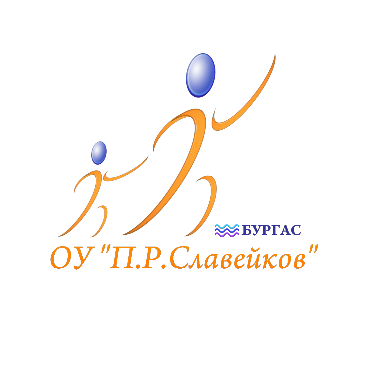 Гр. Бургас – 8000				тел. 84-60-73, 84-60-72Ул. „Цар Симеон І” 23				факс 84-60-71www. slaveykovoto.org			info-200205@edu.mon.bgВх.№........./.........................ДО ДИРЕКТОРАНА ОУ „П. Р. СЛАВЕЙКОВ“БУРГАС					ЗАЯВЛЕНИЕОт.........................................................................................................................Родител на......................................................................................от.....……..класАдрес............................................................. тел.......................................... Госпожо Директор,Заявявам желанието на сина ми/дъщеря   ми  ........................................................................................................................................през учебната .........../...............г. в …………. клас  да посещава учебен час по спортни дейности -  волейбол.
Родител:…………………..Дата:………………….гр.Бургас
